Bosquejo del estudio de Teología Sistemática - Parte 1Semana 1 – Introducción y doctrina de la PalabraSemana 2 – Doctrina de la Palabra - Parte 2Semana 3 – La existencia y los atributos de Dios - Parte 1Semana 4 – La existencia y los atributos de Dios - Parte 2Semana 5 – Doctrina de la creación - Parte 1Semana 6 – Doctrina de la creación - Parte 2Semana 7 – Doctrina de la providencia - Parte 1Semana 8 – Doctrina de la providencia - Parte 2Semana 9 – Antropología bíblica: El problema del pecadoSemana 10 – Cristología bíblica - Parte 1Semana 11 – Cristología bíblica - Parte 2Semana 12 – La obra de Cristo - Parte 1Semana 13 – La obra de Cristo - Parte 2¿Preguntas o comentarios?  E-mail del profesor: ______________________________________Primera edición en español: 2019Copyright © 2019 por 9Marks para esta versión españolaSeminario Básico—Teología Sistemática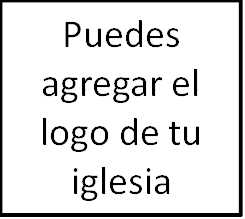 Doctrina de la providencia – Parte 1Doctrina de la providencia – Parte 1Repaso: Las últimas dos semanas, hemos estudiado la doctrina de la creación. Vimos que la Biblia enseña que Dios creó el universo de la nada, por su palabra. Dios es el autor de todas las cosas, visibles e invisibles, las que hay en los cielos y las que hay en la tierra. Él hizo todo bueno y creó todas las cosas para su gloria.Esta mañana, cambiamos nuestra atención de la doctrina de la creación a la doctrina de la providencia. Este es el plan: esta semana consideraremos fundamentalmente dos cosas:Qué es la doctrina de la providencia, y;Las diferentes implicaciones de la doctrina de la providencia para nuestras vidas.¿Qué es la providencia?La continua relación de Dios con la creación. Preservación: Dios mantiene y sostiene todas las cosas.(He. 1:3; Col. 1:17; Nehemías 9:6; Job 34:14-15)AplicaciónConcurrencia: Dios obra en y a través de todas las cosas.(Génesis 45:5; Efesios 1:11; Job 37:6-13; Proverbios 16:9, 33; Job 14:5; Filipenses 2:13)Causas primarias y secundarias:La causa divina de cada acontecimiento trabaja como una causa invisible, detrás de escenas, que dirige y, por tanto, puede ser llamada «causa primaria» que planifica e inicia todo lo que sucede.Pero lo creado produce acciones de formas consistentes con las propiedades propias de la criatura, formas que a menudo pueden ser descritas por nosotros o por científicos profesionales que observan el proceso cuidadosamente. Por tanto, estos factores y propiedades de las criaturas pueden denominarse causas «secundarias» de todo lo que sucede, incluso si son  causas evidentes para nosotros mediante la observación.IlustraciónAplicaciónGobierno: Dios gobierna y dirige todas las cosas(Daniel 4:35; Romanos 8:28; Salmo 103:19)AplicaciónCONFIANZA: Creer en la providencia de Dios significa que puedo confiar en Dios para todas las cosas porque él ya ha resuelto nuestro mayor problema… el pecado.PACIENCIA: La providencia de Dios también significa que podemos ser pacientes en la adversidad.GRATITUD: Debemos sser agradecidos cualquiera sea la circunstancia en la que nos encontremos.ESPERANZA: Con miras al futuro, la providencia de Dios significa que podemos tener una esperanza segura en nuestro Dios y Padre fiel de que nada nos separará de su amor.